78-Я МЕЖДУНАРОДНАЯ НАУЧНО-МЕТОДИЧЕСКАЯ И НАУЧНО-ИССЛЕДОВАТЕЛЬСКАЯ КОНФЕРЕНЦИЯТема: Исследование кинематики передней подвески автомобиля «Formula MADI»Работу выполнил: Студент факультета ДМ Группа: 2АМ2Коновалов Д.Д. Руководитель: Гришакин В.Т.Москва 2020Введение:Важным этапом освоения дисциплины «Теоретическая механика» является применение накопленных в ходе обучения знаний для решения практических задач. Особенно значимым этот этап становится в случае, когда постановка задач взята не из широко распространенных, и зачастую, многократно изученных пособий, а продиктована так называемой «производственной необходимостью», т.е. возникла в ходе проектирования или совершенствования той или иной продукции. В этом случае обучающийся имеет возможность изучить свойства не только приведенной в задачнике, как правило, абстрактной механической системы, а в первую очередь самостоятельно составить схему исследуемого механизма, вычленив его из рассматриваемой машины или другого устройства, предоставленного ему представителем производства или руководителем практики. Сталкиваясь с задачами такого рода, студент может впервые ощутить себя в роли инженера и более точно представить себе всю специфику предстоящей работы.Для отработки навыков решения задач по темам «Кинематика» и «Вычисление кинетической энергии механических систем», я решил сделать расчёт кинематических характеристик передней подвески болида команды «Formula Student».Цель работы: Изучить кинематику передней подвески гоночного автомобиля Для достижения данной цели были поставлены следующие задачи:- Ознакомиться с конструкцией подвески- Изучить теоретические материалы - Составить расчётную схему- Вычислить кинематические характеристики элементов расчетной схемы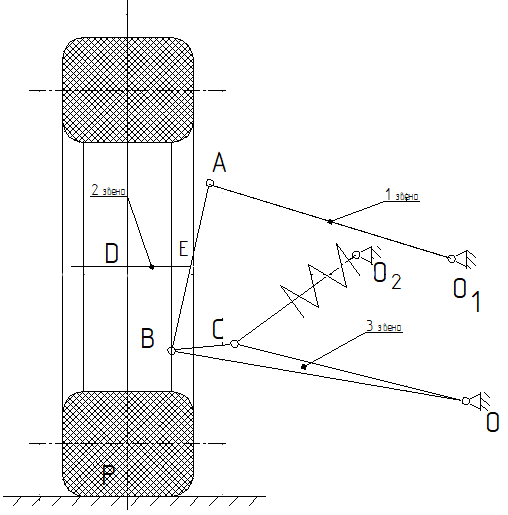 Рис. 1. Кинематическая схема подвески.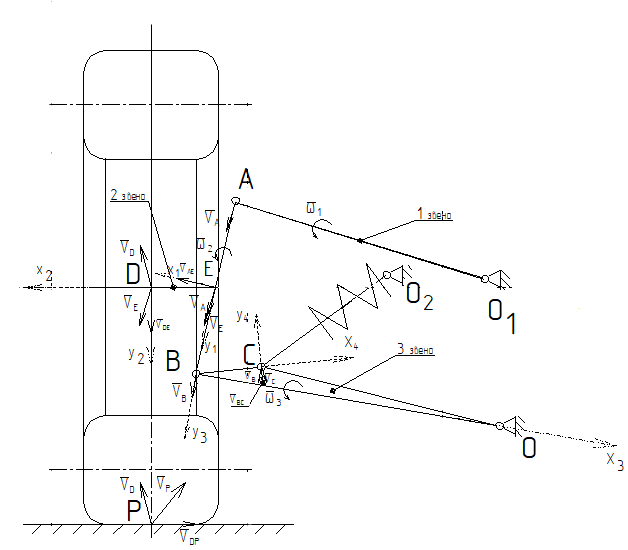 Рис. 2. Кинематическая схема подвески: распределение скоростей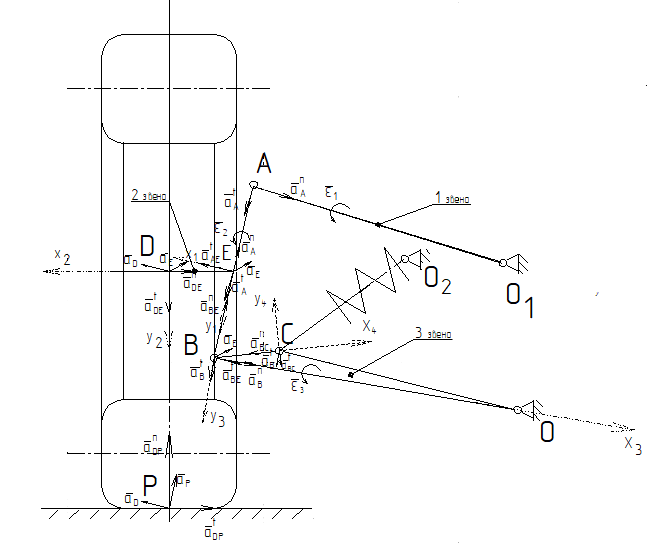 Рис. 3. Кинематическая схема подвески: 
распределение ускоренийДано:  AB=0,195м; Найти: ускорения и скорости точек.Решение:Расчёт скорости точки А:Расчёт ускорения точки А:       ;Расчёт скорости точки Е: ;            Расчёт ускорения точки Е:;Расчёт скорости точки B: - По теореме о равенстве проекций скоростей на ось.Расчёт скорости точки C:;                 .Расчёт ускорения точки B: ;      ;          . Расчёт ускорения точки C:;   .Расчёт скорости точки D:Расчёт ускорения точки D:;                              ;                 ;.Расчёт скорости точки P:.Расчёт ускорения точки P:.Рис. 4. План скоростей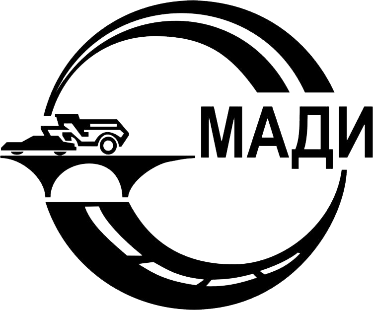 Московский автомобильно-
дорожный государственный
технический университет (МАДИ)ТочкиABBCCDDEEPS1S3Отрезки, мм10099,8599,8579,3879,38104,39104,3999,7099,70102,075059,71Скорость V []0,2890,1910,1910,150,150,080,080,080,080,853Ускорениеа []1,91,92,12,11,031,031,71,73,35Звенья Звенья Звенья 112233Угловая скорость  []Угловая скорость  []Угловая скорость  []11Угловое ускорение []Угловое ускорение []Угловое ускорение []11